Revised 12/30/16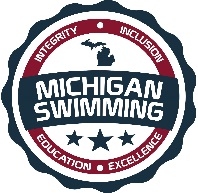 Integrity, Inclusion, Education, ExcellenceFall Fiesta Sprint SpectacularHosted By: Rockford RiptideNovember 18-19, 2017Sanction - This meet is sanctioned by Michigan Swimming, Inc. (MS), as a timed final meet on behalf of USA Swimming (USA-S), Sanction Number MI1718013 and MITT1718013. In granting this sanction it is understood and agreed that USA Swimming shall be free from any liabilities or claims for damages arising by reason of injuries to anyone during the conduct of the event.  MS rules, safety, and warm up procedures will govern the meet as is fully set forth in these meet rules.Location – 	Rockford High School Pool4100 Kroes RdRockford, MI 49341Times - 	Saturday AM (November 18, 2017): Warmup 8:00 AM, Events Start 9 AM 		Saturday PM (November 18, 2017): Warmup to begin after the am Session, but not before 12:30 PM.		Sunday AM (November 19, 2017): Warmup 8:00 AM, Events Start 9 AM 		Sunday PM (November 19, 2017): Warmup to begin after the am Session, but not before 12:30 PM. 		The event start time will be 1 hour after the start of warmups.Motels – Please visit your favorite travel website for motel/hotel accommodations.Facilities - The Rockford High School Pool, is an 8 lane pool with a supervised warmup and warm down area available. Depth at start is 14’ and 5’5” at turn. Permanent starting blocks and non-turbulent lane markers will be used. A Colorado timing system with an 8 lane display will be used. There is ample balcony seating for spectators. Lockers are available (provide your own lock). Public phones will not be available. The competition course has not been certified in accordance with 104.2.2C (4).  Eligibility - The Fall Fiesta Meet is for those swimmers of all ages and abilities. All swimmers must be currently registered with United States of America Swimming (USA-S). A swimmer's age on November 18, 2017 will determine his/her eligibility for a particular age group.Deck Registration - Unregistered swimmers must register on deck at this meet by turning in the athlete registration form and payment to the Meet Referee.  The cost of registering on deck is double the normal fee ($152.00 per swimmer for 2017-18 registration).Meet Format - The Fall Fiesta has a timed finals ABC format.Entry Limits - Entries will be accepted on a first come first serve basis by date of email for electronic entries and date of receipt by the Administrative Official for hard copy entries until the Michigan Swimming Four (4) hour per session maximum time limit is met. As set forth in entry procedures below, (A) a hard copy of your club’s entry summary sheet, (B) a hard copy of your club’s signed release/waiver agreement (C) your club’s certification of entered athletes and (D) your club’s entry and entry fees must be received by the Entry Chair in a timely fashion prior to the start of the meet, or your swimmers will not be allowed to swim in the meet.  Entries received after the four (4) hour per session time limit has been met will be returned even if received before the entry deadline.Swimmers Without A Coach - Any swimmer entered in the meet, unaccompanied by a USA-S member coach, must be certified by a USA-S member coach as being proficient in performing a racing start or must start each race from within the water.  It is the responsibility of the swimmer or the swimmer’s legal guardian to ensure compliance with this requirement.Individual Entry Limits - Swimmers may enter into a maximum of four (4) individual events and one (1) relay event per day. The Maximum entry limit each day would be inclusive of time trials and deck entries.Electronic Entries - $5 per individual event and $12 for relays.  Please include a $1.00 Michigan Swimming surcharge for each swimmer entered.  Paper Entries - MS rules regarding non-electronic entries apply.  $6 per individual event and $13 for relays.  There is a $1.00 additional charge per individual event and $1.00 per relay event paid if the entry is not submitted in Hy-Tek format.  The Michigan Swimming $1.00 general surcharge for each swimmer also applies to paper entries.  Paper entries may be submitted to the Administrative Official on a spreadsheet of your choice however the paper entry must be logically formatted and must contain all pertinent information to allow the Administrative Official to easily enter the swimmer(s) in the correct events with correct seed times.Entry Procedures - Entries may be submitted to the Administrative Official as of Monday October 23rd at 9PM. The Administrative Official must receive all entries no later than Monday, November 13th at 9PM. Entries must include correct swimmer name (as registered with USA/MS Swimming), age and USA number. You can import the order of events and event numbers from the Michigan Swimming website (http://www.miswim.org/).  All individual entries should be submitted via electronic mail to the Administrative Official at forbesajswim@gmail.com.   All entries will be processed in order by email date code or mail date code.  Any entries submitted will be considered provisional until such time as the Administrative Official has received a hard copy of: (a) your club's entries (Team Manager Meet Entries Report), (b) a hard copy of your club's signed release/waiver agreement (c) your clubs signed certification of entered athletes and (d) your club's entry fees.   This must be received in a timely fashion prior to the start of the meet or your swimmers will not be allowed to swim in the meet. The complete Fall Fiesta Sprint Spectacular entry packet with entry forms is available on the Michigan Swimming Website at http://www.miswim.org/Refunds - Once a team or individual entry has been received and processed by the Administrative Official there are no refunds in full or in part unless the “over qualification exception” applies (see MS Rules).Entries - Your club's Entry, Entry Summary Sheet, Release/Waiver, Certification of Entered Athletes and Check should be sent via U.S. mail or nationally recognized overnight courier to:Mike Cutler, c/o Rockford RiptidePO Box 382, Rockford, MI 49341 forbesajswim@gmail.comCheck In - Check in will be required. If required, it will be available 30 minutes prior to the start of warm-up for each session. If mandatory check in is used, it will be required by the time set forth in this meet announcement.  Failure to check in, if required, it will cause the swimmer to be scratched from all events in that session. Check in will close 15 minutes after the start of warm up for each session. Check in sheets will be posted at the entrance to the pool area, prior to entering the locker rooms.Scratch Rules - Prior to check in close a swimmer may scratch events at the Clerk of Course. After check in closes, you must see the Meet Referee to scratch an event.  Marshaling - Self-Marshaling will be used for all swimmers. Heat sheets will be posted around the pool after check-in closes and seeding is complete.Seeding - Will be done after check in closes. Swimmers who fail to check in for an event, will be scratched from that event. All events are timed finals and will be seeded slowest to fastest, except for 500 Freestyle and 400 IM events, these two events are seeded fast to slow with alternating genders girls then boys.Deck Entries/Time Trials - Deck entries will be accepted prior to seeding of the meet if the Michigan Swimming four (4) hour per session maximum time limit is not met. Time trials may be allowed if the timeline allows and the Meet Refere and Meet Director approve it. Deck Entry and Time Trial Entries are $7 for individual events.  Deck entry and time trial swimmers are subject to the Michigan Swimming $1.00 general surcharge if they are not already entered in the meet.  For a swimmer to time trial, they must be registered for at least one (1) event in the meet.  For deck entries and time trials, registration status must be proven by providing a current USA Swimming membership card or a current print out of an athlete roster from the Club Portal, the Club Portal is located on the USA Swimming website. The athlete may also enter by showing their membership from USA Swimming’s DECK PASS on a smart phone.  Name, athlete ID and club affiliation should then be added to your database just as it appears on the card or list or the swimmer may compete unattached (UN) if they request to do so.Meet Programs/Admissions - Admission is $5 per person per day. Children 10 and under, with an adult, are free.  Heat sheets will be available for $2.Scoring - Scoring will be kept for all sprint events. Sprint events are defined as 25’s and 50’s of all strokes as well as 100IM, 100 Freestyle and all relays. The points for the top four swimmers from each team in the sprint events will count toward the team total. Standard scoring will be used.Awards – Medals will be awarded for 1st thru 3rd place and ribbons 4th thru 12th place. The age groups will be 8 and under, 9-10, and 11-12, with “A”, “B”, & “C” for individual events. There will not be award for Open events. 1st thru 3rd medals will also be awarded to 8 and under, 9-10, and 11-12 relays. A trophy will be handed out to the team with the highest combined score for girls and boys in scored events.  All Awards will be available for pick up by the coaches following the PM session on Sunday.  No awards will be mailed.Results - Complete Official meet results will be posted on the Michigan Swimming Website at http://www.miswim.org/ .  Unofficial results will also be available on flash drive (HY- Team Manager result file) upon request. Teams must provide their own flash drive.Concessions - Food and beverages will be available in concessions area immediately outside the pool balcony. No food or beverage will be allowed on the deck of the pool, in the locker rooms or in the spectator areas. A hospitality area will be available for coaches and officials.Lost and Found - Articles may be turned in/picked up at the pool office. Articles not picked up by the end of the meet will be retained by the Meet Director or a representative for at least 14 days (any longer period shall be in the sole discretion of the Meet Director).Swimming Safety - Michigan Swimming warm up rules will be followed. To protect all swimmers during warm-ups, swimmers are required to enter the pool feet first at all times except when sprint lanes have been designated. No jumping or diving. The same rules will apply with respect to the warm-down pool and diving well. Penalties for violating these rules will be in the sole discretion of the Meet Referee which may include ejection from the meet.Deck Personnel/Locker Rooms/Credentialing - Only registered and current coaches, athletes, officials and meet personnel are allowed on the deck or in locker rooms. Access to the pool deck may only be granted to any other individual in the event of emergency through approval by the Meet Director or the Meet Referee.  The General Chair of MS, Program Operations Vice-Chair of MS, Officials Chairs of MS, and the Michigan Swimming Office staff are authorized deck personnel at all MS meets.  Personal assistants/helpers of athletes with a disability shall be permitted when requested by an athlete with a disability or a coach of an athlete with a disability.Lists of registered coaches, certified officials and meet personnel will be placed outside the outside the entrance to the pool deck from the staircase closest to the football stadium.  Meet personnel will check the list of approved individuals and issue a credential to be displayed at all times during the meet.  This credential will include the host team logo(Riptide), name (Fall Fiesta) as well as the function of the individual being granted access to the pool deck (Coach, Official, Timer, or Meet Personnel).  In order to obtain a credential, Coaches and Officials must be current in all certifications through the final date of the meet. Meet personnel must return the credential at the conclusion of working each day and be reissued a credential daily.All access points to the pool deck and locker rooms will either be secured or staffed by a meet worker checking credentials throughout the duration of the meet.Swimmers with Disabilities - All swimmers are encouraged to participate. If any of your swimmers have special needs or requests please indicate them on the entry form and with the Clerk of Course and/or the Meet Referee during warm ups.General Info - Any errors or omissions in the program will be documented and signed by the Meet Referee and available for review at the Clerk of Course for Coaches review.  Information will also be covered at the Coaches’ Meeting.First Aid - Supplies will be kept in the lifeguard station outside of the pool office.Facility Items –(A)	No smoking is allowed in the building or on the grounds of Rockford Public Schools.(B)	Pursuant to applicable Michigan law, no glass will be allowed on the deck of the pool or in the locker rooms.(C)	No bare feet allowed outside of the pool area. Swimmers need to have shoes to go into the hallway to awards or concessions.(D)   	 An Emergency Action Plan has been submitted by the Host Club to the Safety Chair and the Program Operations Chair of Michigan Swimming prior to sanction of this meet and is available for review and inspection at the Pool office.	(E)	To comply with USA Swimming privacy and security policy, the use of audio or visual recording devices, including a cell phone, is not permitted in changing areas, rest rooms or locker rooms.(F)	Deck changing, in whole or in part, into or out of a swimsuit when wearing just one 		suit in an area other than a permanent or temporary locker room, bathroom, 		changing room or other space designated for changing purposes is prohibited.(G)	Operation of a drone, or any other flying apparatus, is prohibited over the venue 	(pools, athlete/coach areas, spectator areas and open ceiling locker rooms) any 	time athletes, coaches, officials and/or spectators are present.Fall Fiesta Sprint SpectacularHosted By: Rockford Riptide SwimmingNovember 18-19, 2017Sanction # MI1718013Event ListSaturday Morning - Session 1WU: 8:00am, Check In Closes: 8:15am, Events Begin: 9:00amSaturday Afternoon - Session 2WU: Immediately following the morning session, but not before 12:30pm.Check In Closes: 15 minutes after warmups start.Events Begin: One hour after warm up begins, but not before 1:30pm.Sunday Morning - Session 3WU: 8:00am, Check In Closes: 8:15am, Events Begin: 9:00amSunday Afternoon - Session 4WU: Immediately following the morning session, but not before 12:30pm.Check In Closes: 15 minutes after warmups start.Events Begin: One hour after warm up begins, but not before 1:30pm.RELEASE  WAIVERSanction Number: MI1718013Enclosed is a total of $__________ covering fees for all the above entries.  In consideration of acceptance of this entry I/We hereby, for ourselves, our heirs, administrators, and assigns, waive and release any and all claims against Rockford Riptide, Rockford Public Schools, Michigan Swimming, Inc., and United States Swimming, Inc. for injuries and expenses incurred by Me/Us at or traveling to this swim meet.>>>>>>>>>>>>>>>>>>>>>>>>>>>>>>>>>>>>>>>>>>>>>>>>>>>>>>>>>In granting the sanction it is understood and agreed that USA Swimming and Michigan Swimming, Inc. shall be free from any liabilities or claims for damages arising by reason of injuries to anyone during the conduct of this event.Signature:  	Position:  	Street Address:  	City, State, Zip:  	E-mail:  	Coach Name:  	Coach Phone:  	Coach E-Mail:  	Club Name:  	Club Code:  	______________________________________________________________Certification of Registration StatusOf All Entered AthletesFall Fiesta Sprint Spectacular Sanction Number: MI1718013Michigan Swimming Clubs must register and pay for the registration of all athletes that are contained in the electronic TM Entry File or any paper entries that are submitted to the Meet Host with the Office of Michigan Swimming prior to submitting the meet entry to the meet host.  Clubs from other LSCs must register and pay for the registration of their athletes with their respective LSC Membership Coordinator.A penalty fee of $100.00 per unregistered athlete will be levied against any Club found to have entered an athlete in a meet without first registering the athlete and paying for that registration with the Office of Michigan Swimming or their respective LSC Membership Coordinator.Submitting a meet entry without the athlete being registered and that registration paid for beforehand may also subject the Club to appropriate Board of Review sanctions.The authority for these actions is:UNITED STATES SWIMMING RULES  REGULATIONS 302.4 FALSE REGISTRATION – A host LSC may impose a fine of up to $100.00 per event against a member Coach or a member Club submitting a meet entry which indicates a swimmer is registered with USA Swimming when that swimmer or the listed Club is not properly registered.  The host LSC will be entitled to any fines imposed.>>>>>>>>>>>>>>>>>>>>>>>>>>>>>>>>>>>>>>>>>>>>>>>>>>>>>>>>>I certify that all athletes submitted with this meet entry are currently registered members of USA Swimming and that I am authorized by my Club to make this representation in my listed capacity.				By: ________________________________________					(Signature)				__________________________________________					(Printed Name of person signing above)Capacity: __________________________________				Club Name: _________________________________				Date: ______________________________________This form must be signed and returned with the entry or the entry will not be accepted.Meet Evaluation FormSanction Number: MI1718013Name of Meet: 	Fall Fiesta Sprint Spectacular						Date of Meet: 	November 18-19, 2017        						Host of Meet: 	ROCKFORD RIPTIDE							Place of Meet: 	ROCKFORD HIGH SCHOOL POOL						Who do you represent (circle)? 	Host Club		Visiting Club		UnattachedDescribe yourself (circle) 	Athlete	      Coach       Official       Meet Worker	  SpectatorPlease rate the overall quality of this meet: (Please write any comments or suggestions below or on the reverse side)									   Low			    High1.  Swimming pool (e.g., water quality, ventilation)		1	2	3	4	5_______________________________________________________________________________2.  Equipment (e.g., timing system, PA system): 			1	2	3	4	5_______________________________________________________________________________3.  Swimmer facilities (e.g., locker rooms, rest areas): 		1	2	3	4	5_______________________________________________________________________________4.  Spectator facilities (e.g., seating, rest rooms):			1	2	3	4	5_______________________________________________________________________________5.  Meet services (e.g., concessions, admissions, programs):	1	2	3	4	5_______________________________________________________________________________6.  Officiating								1	2	3	4	5_______________________________________________________________________________7.  Awards and award presentations: 				1	2	3	4	5_______________________________________________________________________________8.  Safety provisions: 						1	2	3	4	5_______________________________________________________________________________	9. Overall success of the meet: 					1	2	3	4	5______________________________________________________________________________10. Other (please specify): 						1	2	3	4	5______________________________________________________________________________Return this completed evaluation to a representative of the Meet Host.  Thank you.  Meet Host:  Copy all of these submitted Meet Evaluations to the current Program Operations Vice-Chair (Joe McBratnie) and the Michigan Swimming Office (Dawn Gurley and John Loria) within 30 days.Meet Director – Marjorie Schuchardt, marjorie.schuchardt@gmail.com (a USA Swimming member)Meet Referee – Scott Appleyard, Scott.appleyard@asmnet.comSafety Marshal – Terri EudyAdministrative Official – Adam Forbes,forbesajswim@gmail.com, 616-430-0885 GIRLSEVENTBOYS112&U 200 FREE2OPEN 200 IM3411-12 200 IM5OPEN 100 FREE6711-12 100 FREE8OPEN 50 FLY91011-12 50 FLY11OPEN 200 BACK1213OPEN 100 BREAST141511-12 100 BREAST16OPEN 50 BACK171811-12 50 BACK19OPEN 200 FLY202111-12 200 FREE RELAY22OPEN 200 FREE RELAY2324OPEN 400 IM25GIRLSEVENTBOYS12&U 200 FREE26279-10 200 IM2811-12 200 IM29308&U 50 FREE31329-10 100 FREE3311-12 100 FREE34358&U 50 FLY36379-10 100 FLY3811-12 100 FLY39409-10 25 FREE4111-12 25 FREE42438&U 25 BREAST44459-10 50 BREAST4611-12 50 BREAST47488&U 25 BACK49509-10 50 BACK5111-12 50 BACK52538&U 200 FREE RELAY54559-10 200 FREE RELAY5611-12 200 FREE RELAY57GIRLSSUNDAY AMBOYS58OPEN 100 IM596011-12 100 IM61OPEN 100 BACK626311-12 100 BACK64OPEN 50 BREAST656611-12 50 BREAST67OPEN 200 FREE6869OPEN 200 BREAST707111-12 50 FREE72OPEN 50 FREE737411-12 100 FLY75OPEN 100 FLY767711-12 25 FREE78OPEN 25 FREE798011-12 200 MEDLEY RELAY81OPEN 200 MEDLEY RELAY8283OPEN 500 FREE84GIRLSSUNDAY PMBOYS11-12 100 IM85869-10 100 IM87888&U 100 IM8911-12 50 FLY90919-10 50 FLY92938&U 25FLY9411-12 100 BREAST95969-10 100 BREAST97988&U 50 BREAST9911-12 100 BACK1001019-10 100 BACK1021038&U 50 BACK10411-12 50 FREE1051069-10 50 FREE1071088&U 25 FREE10911-12 200 MEDLEY RELAY1101119-10 200 MEDLEY RELAY1121138&U 200 MEDLEY RELAY114